ПРОГРАММА ОТКРЫТИЯ 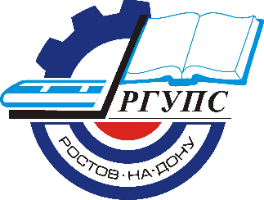 Четвертой международнойнаучно-практической конференции«ТРАНСПОРТ И ЛОГИСТИКА: пространственно-технологическая синергия развития»4 февраля 2020 г. (читальный зал РГУПС, 11-30 ч)г. Ростов-на-ДонуУчастники пленарного заседанияДиректор департамента транспорта г. Ростова-на-Дону, кандидат экономических наук, доценту Ермашов Христофор Игоревич. Тема доклада: «Актуальные аспекты развития системы общественного транспорта города Ростова-на-Дону».Декан факультета «Электромеханический», кандидат технических наук, доцент Яицков Иван Анатольевич. Тема доклада «Обеспечение виброакустической безопасности на рабочих местах локомотивных бригад тепловозов, участвующих в перевозочных процессах ОАО «РЖД».Заведующий кафедрой «Тяговый подвижной состав», кандидат технических наук, доцент Богославский Александр Евгеньевич. Тема доклада «Перспективы применения энергоустановок на основе топливных элементов на железнодорожном транспорте».Заведующий кафедрой «Логистика и управление транспортными системами» РГУПС, доктор технических наук, профессор Мамаев Энвер Агапашаевич. Тема доклада «Повышение клиентоориентированности и комплексности железнодорожных грузовых перевозок».